Diagram over afvigelseMikrometerskrue kontrolkortMikrometerskrue kontrolkortMikrometerskrue kontrolkortNavnNavnSkive Tekniske SkoleSkive Tekniske SkoleKalibreringMikrometerskrue ID. Nr.Kontrol Dato:Mikrometerskrue ID. Nr.Kontrol Dato:Stamdata for mikrometerskrueStamdata for mikrometerskrueStamdata for mikrometerskrueStamdata for mikrometerskrueStamdata for mikrometerskrueLevarandør:Levarandør:Fabrikat:Anskaffelsespris:Anskaffelsespris:Kalibreringsinterval:Kalibreringsinterval:Certifikat nr:Dato.Dato.Tolerancer for mikrometerskrueTolerancer for mikrometerskrueTolerancer for mikrometerskrueTolerancer for mikrometerskrueTolerancer for mikrometerskrueMålelængde i mmTilladt afvigelse på visning i mKontrol mål:0 – 2,7 – 5,1 – 7,7 – 10,3 – 12,9 – 15 – 17,6 – 20,2 – 22,8 - 25Kontrol mål:0 – 2,7 – 5,1 – 7,7 – 10,3 – 12,9 – 15 – 17,6 – 20,2 – 22,8 - 25Fejlgrænse0 - 2525 - 5050 - 7575 – 100100 - 12544555Anvendes mikrometerskruen til differensmåling? Ja        nej  Friktionsskrue OK? Ja    nej  Anvendes mikrometerskruen til differensmåling? Ja        nej  Friktionsskrue OK? Ja    nej  Udvendig måling:Indvendig måling:Dybdemåling:Skalainterval i mSkalainterval i mMax målelængde:Max målelængde:Udvendig måling:Indvendig måling:Dybdemåling:MålingerNoter kontrolmålene: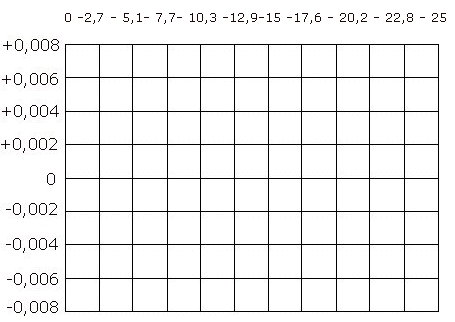 